ART: Optional Summer ProjectWhat is the Optional Summer Project?What is the Optional Summer Project?Key Stage 3Take a tour in person or virtually to some of the art galleries and museums in the local area. Be inspired by what you see, take photographs, produce a drawing or create a sketchbook/scrap book of your travels/activities. The joy and interest is sometimes in the places and things we see every day. From a walk around Pontefract Park to the history of Pontefract Castle.Yorkshire Sculpture Park  https://ysp.org.ukThe Hepworth Gallery       https://hepworthwakefield.orgLeeds City Art Gallery        https://museumsandgalleries.leeds.gov.uk/leeds-art-gallery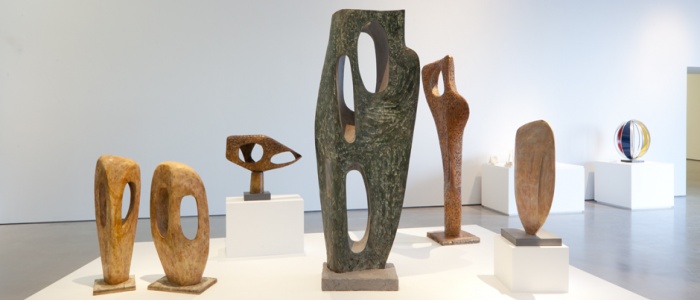 Key Stage 3Take a tour in person or virtually to some of the art galleries and museums in the local area. Be inspired by what you see, take photographs, produce a drawing or create a sketchbook/scrap book of your travels/activities. The joy and interest is sometimes in the places and things we see every day. From a walk around Pontefract Park to the history of Pontefract Castle.Yorkshire Sculpture Park  https://ysp.org.ukThe Hepworth Gallery       https://hepworthwakefield.orgLeeds City Art Gallery        https://museumsandgalleries.leeds.gov.uk/leeds-art-galleryWhat resources will I need?What resources will I need?Sketchbook/scrap book2B drawing pencil and a set of coloured pencils. Sketchbook/scrap book2B drawing pencil and a set of coloured pencils. Where can I look for more activities or resources if I would like them?Where can I look for more activities or resources if I would like them?Or further afield,The Victoria and Albert Museum   https://www.vam.ac.uk/The National Portrait Gallery          https://www.npg.org.uk/The Tate Modern                                https://www.tate.org.uk/visit/tate-modern   Or further afield,The Victoria and Albert Museum   https://www.vam.ac.uk/The National Portrait Gallery          https://www.npg.org.uk/The Tate Modern                                https://www.tate.org.uk/visit/tate-modern   What will I be studying when I return in September and how can I prepare?What will I be studying when I return in September and how can I prepare?New Year 8Students will develop their knowledge and creative skills through studies based on Landscape/perspective and the Art movement ‘Pop Art’.New Year 9Students will develop knowledge and creative skills through studies based on Antoni Gaudi, Keith Haring and Natural Forms. 